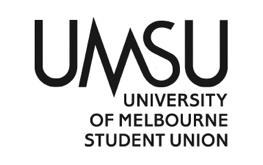   University of Melbourne Student UnionMeeting of the Activities CommitteeAgenda(Tuesday, 18, April 2023, 6:00 pm)Meeting #7(23)Location: ZoomZoom meeting on Apr 18, 2023 06:00 PM Australia/MelbourneJoin from PC, Mac, iOS or Android:https://unimelb.zoom.us/j/82472642958?pwd=a0ZYaU8vYVRoZy9PNkQxWEFGZDBFUT09Password: 075803Procedural MattersMeeting starts at 6:06pm Election of ChairMotion 1: That Arya Kushwaha be elected as Chair.Mover:Kaira  		Seconder: LachlanPassedAcknowledgement of Indigenous CustodiansAttendanceKaira LachlanJeenaLucySreekar - LateApologiesDivyanshProxiesMembershipAdoption of Agenda	Motion 3: That the Agenda as presented be adopted.Mover:  Jeena		Seconder: LachlanConfirmation of Previous Minutes	Motion to accept the motion:Jeena – MoverKaira – Seconder PassedConflicts of Interest DeclarationMatters Arising from the MinutesCorrespondence Operational Business (Motions on Notice)Motion - to move a motion to bloc 6.1 - 6.3 Mover – Lucy Seconder – Tvisha Passed Motion - To accept the bloc Mover – Lucy Second – Kaira PassedBands and Brunches #4Motion 6.1: To move $22000 from the budget line 03-60-600-3839 (Programs), for 4th Bands and Brunches, which will feature “BABBA”.Mover:	          Seconder: Advertising for Eid eventOther Business (Motions without Notice)Lachlan explained the trivia night plan and took questions about the idea for games night, including board games.Arya Explains it’s important for the committee to show up during the event.Arya will ask events if any location is available for trivia night.Next MeetingWhen to meet link to be circulated in the messenger group chat for a meeting in March.Close – 6:33pmMotion 6.2: To pass $100 from Promotion Expenses Budget line (03-60-600-3231) of the Activities Budget for the advertising of the Eid event which will be held on 24th of April 2023.Mover:                  Seconder: Motion 6.3 : Catering for 3rd Bands & Brunches To pass $7000, from the budget line 03-60-600-3839 (Programs) for the catering at the third bands and brunches event which will be held on 18/04/2023.Mover:                     Seconder:Lachlan – Asked is this for today Arya – yes because we got the invoice 2 days before the event.